Часы приема аттестуемых педагогических работников:
Понедельник – 14.00 – 17.00;
Вторник – 8.30 – 12.00; 13.18 – 17.00;
Среда – 8.30 – 12.00; 13.18 – 17.00;
Пятница – 8.30 – 12.00.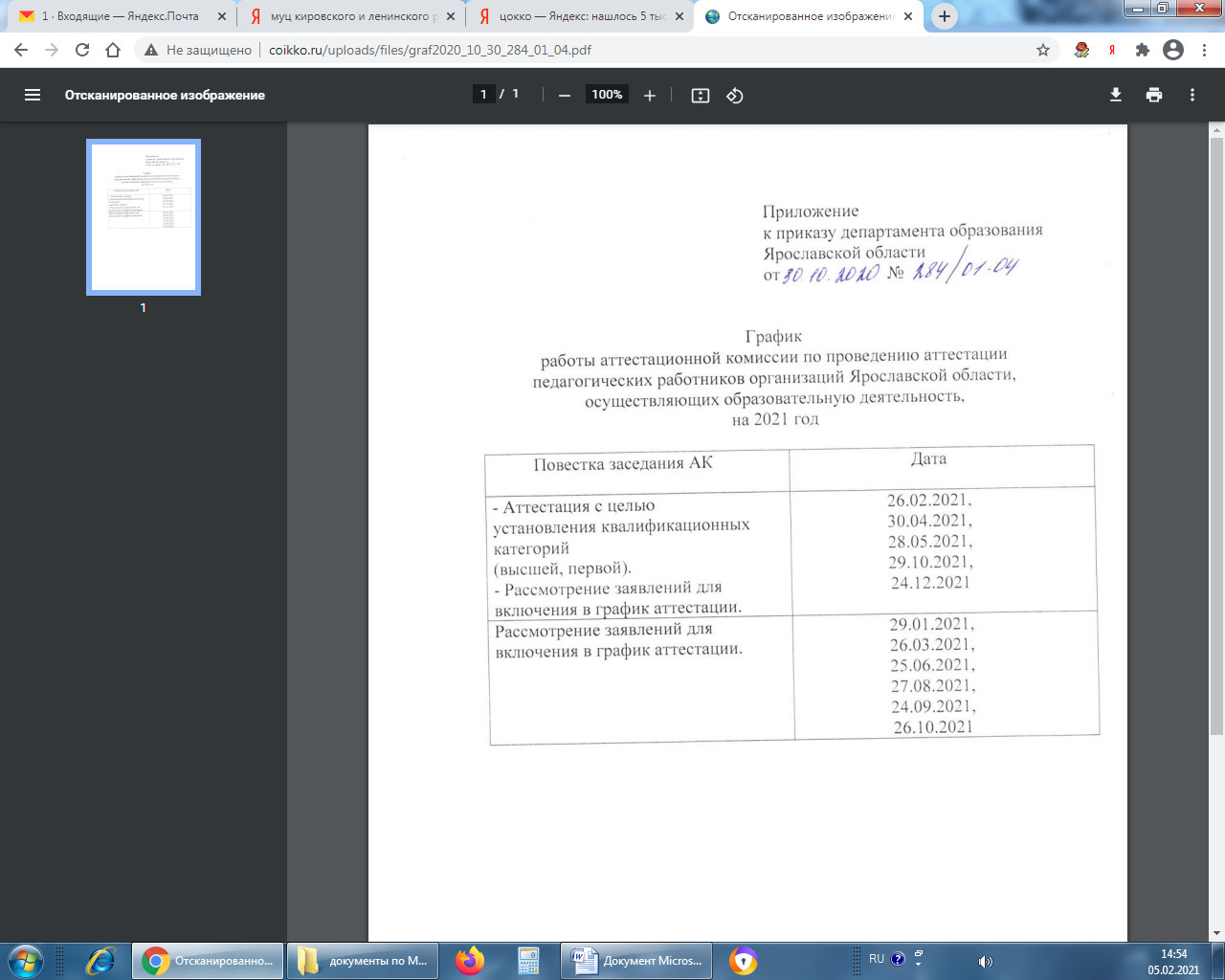 